وزارة التعليم العالي والبحث العلميجامعة سعيدة الدكتور مولاي طاهركلية العلوم الاجتماعية والإنسانيةقسم العلوم الاجتماعيةرزنامة الامتحانات الاستدراكية موجه لطلبة السنة الأولى جذع مشترك السداسيين الأول والثانيالقاعة: 17التاريخالتوقيتالمادةالأحد15/09/201909:00-10:30مدخل الى الارطفونيا/د.آيت يحي-س2الأحد15/09/201911:00-12:30مدخل الى علوم التربية/د.خالدي-س2الأحد15/09/201913:00-14:30مدخل الى علم الاجتماع/د.عالي-س1الأحد15/09/201915:00-16:30مدخل الى الفلسفة/د.سنوسي-س1الاثنين16/09/201909:00-10:30مدخل الى الانثروببولوجيا/د.قدوري-س1الاثنين16/09/201911:00-12:30فرد وثقافة/د.بن ديدة-س1الاثنين16/09/201913:00-14:30مدخل الى مجتمع المعلومات/د.بن ديدة-س2الاثنين16/09/201915:00-16:30مجالات العلوم الاجتماعية/د.بن خيرة-س2الثلاثاء17/09/201909:00-10:30مدارس ومناهج/د.آيت احمد-س1الثلاثاء17/09/201911:00-12:30مدارس ومناهج/د.آيت احمد-س2الثلاثاء17/09/201913:00-14:30مدخل الى علم الاقتصاد/د.صعدلي-س1الثلاثاء17/09/201915:00-16:30تاريخ الجزائر الثقافي/د.بكوش-س2الأربعاء18/09/201909:00-10:30مدخل الى علم النفس/د.بن دهنون-س1الأربعاء18/09/201911:00-12:30مدخل إلى الديمغرافيا/د.عالية-س2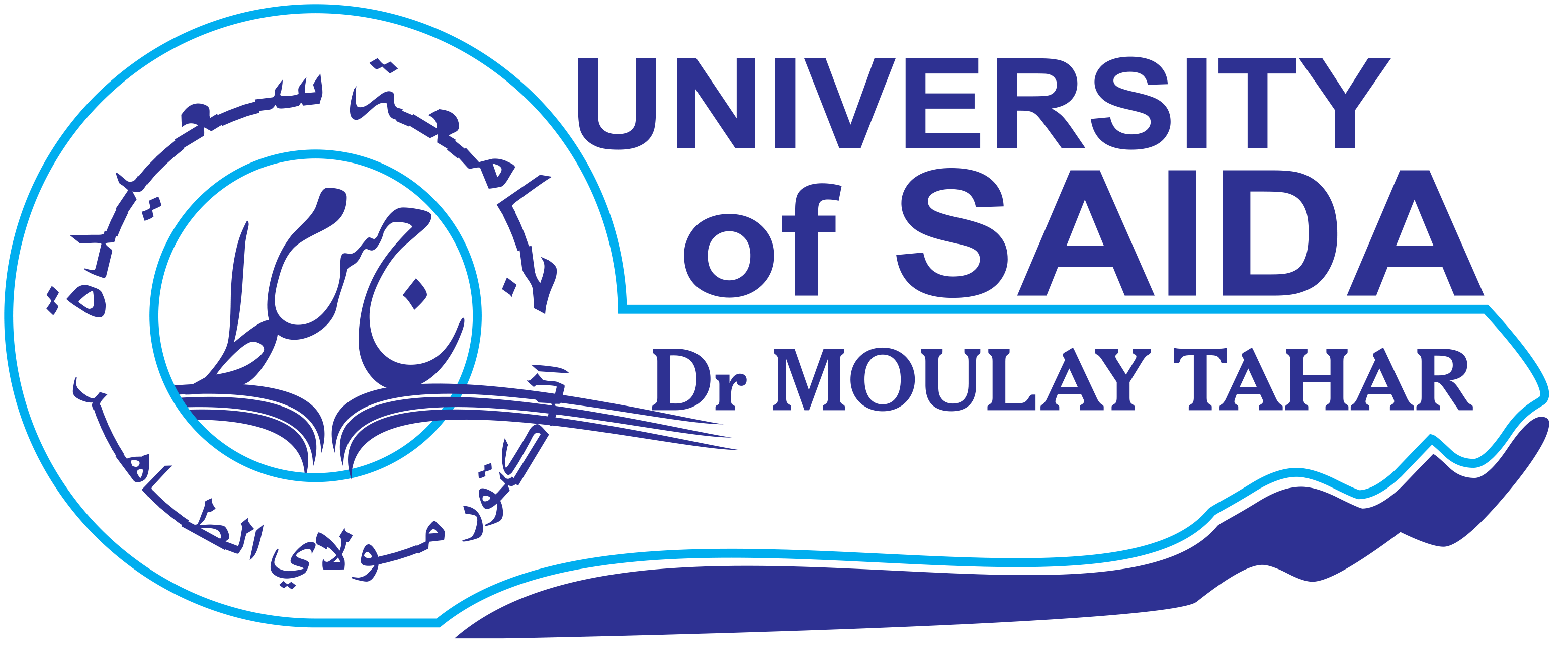 